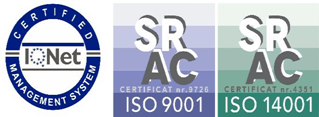 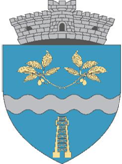 NR.5276/21.01.2022                                                        REFERAT  DE SPECIALITATELa proiectul de hotarare privind aprobarea mentinerii salariilor de baza pentru functionarii publici si personalul contractual din cadrul aparatului de specialitate al primarului si ale institutiilor si serviciilor publice de interes local din subordinea Consiliului Local al Comunei Cornetu, la nivelul salariilor din anul 2021Avand in vedere Referatul de aprobare  a proiectului de hotarare privind mentinerea salariilor de baza pentru functionarii publici si personalul contractual din cadrul aparatului de specialitate al primarului si ale institutiilor si serviciilor publice de interes local din  subordinea Consiliului Local al Comunei Cornetu, la nivelul salariilor din anul 2021, intocmit de primarul Comunei Cornetu, in calitate de initiator;	Biroul Contabilitate, Buget, Financiar, Impozite si Taxe, Autorizare Transport Local, Resurse Umane,   Evidenta Patrimoniului precizeaza urmatoarele:	In prezent, salariile de baza pentru functionarii publici si personalul contractual din cadrul aparatului de    specialitate al primarului si ale institutiilor si serviciilor publice de interes local din subordinea Consiliului Local  al Comunei Cornetu sunt aprobate prin HCL nr. 6/2021;In conformitate cu prevederile art. 6 si art. 11 din Legea-cadru nr. 153/2017 privind salarizarea personalului platit din fonduri publice, actualizata cu modificarile si completarile ulterioare; Potrivit Hotararii Guvernului nr. 1071/2021 pentru stabilirea salariului de baza minim brut pe tara garantat in plata unde, la art. 1 prevede: „Începând cu data de 1 ianuarie 2022, salariul de bază minim brut pe ţară garantat în plată, prevăzut la art. 164 alin. (1) din Legea nr. 53/2003 - Codul muncii, republicată, cu modificările şi completările ulterioare, se stabileşte în bani, fără a include sporuri şi alte adaosuri, la suma de 2.550 lei lunar, pentru un program normal de lucru în medie de 167,333 ore pe lună, reprezentând 15,239 lei/oră.”;In conditiile si cu respectarea prevederilor art. 3, alin. (4) din Legea – cadru nr. 153/2017 privind salarizarea personalului platit din fonduri publice cu modificarile si completarile ulterioare;Prin proiectul de hotarare se propune spre aprobare Consiliului Local mentinerea salariilor de baza pentru functionarii publici si personalul contractual din cadrul aparatului de specialitate al primarului si ale institutiilor si serviciilor publice de interes local din subordinea Consiliului Local al Comunei Cornetu, incepand cu 1 ianuarie 2020, potrivit Anexei nr. 1 – a) Functii publice de conducere si b) Functii publice generale de executie  si  Anexei nr. 2 – a) Functii contractuale de conducere si b) Functii contractuale de executie, tinandu-se cont de urmatoarele:- La stabilirea salariilor de baza pentru functionarii publici si personalul contractual din cadrul aparatului de specialitate al primarului si ale institutiilor si serviciilor publice de interes local din subordinea Consiliului Local al Comunei Cornetu se vor lua in calcul prevederile HG 1071/2021, unde salariul minim pe economie garantat in plata este de 2550 lei, incepand cu 1 ianuarie 2022, si se va plafona cuantumul sporurilor, indemnizatiilor, compensatiilor, primelor si al celorlalte elemente ale sistemului de salarizare, conform  prevederile art.1 alin. (5) din  OG nr. 130/2021;- Incepand cu drepturile aferente lunii ianuarie 2020, indemnizatiile lunare pentru primar si viceprimar, se mentin la nivelul aferent lunii decembrie 2019, conform  prevederilor art. 1 alin (13) din  OG nr. 1/2020;- Luand in considerare prevederile art. 11 alin. (4) „nivelul veniturilor salariale se stabileste, in conditiile prevazute la alin. (1) si (3) , fara a depasi nivelul indemnizatiei lunare a functiei de viceprimar sau, dupa caz, a indemnizatiei lunare a vicepresedintelui consiliului judetean, sau, dupa caz, a viceprimarului municipiului Bucuresti, corespunzator nivelului de organizare: comuna, oras, municipiu, sectoarele municipiului Bucuresti, primaria generala a municipiului Bucuresti, exclusiv majorarile prevazute la art. 16 alin. (2) , cu incadrarea in cheltuielile de personal aprobate in bugetele de venituri si cheltuieli.” din Legea – cadru nr. 153/2017 2017 privind salarizarea personalului platit din fonduri publice cu modificarile si completarile ulterioare;- Valoarea indemnizatiei de hrana se mentine la nivelul anului 2021, conform art. 1, alin (6) din OUG nr. 130/2021..	Pentru motivele mai sus-invederate, este necesara si oportuna supunerea spre dezbatere si aprobare Consiliului Local Cornetu a proiectului de hotarare initiat de dl. Primar Adrian-Eduard Stoica.Consilier,                                                                                            Moraru ElenaBiroul Contabilitate, Buget, Financiar,Impozite si Taxe, Autorizare Transport Local,Resurse Umane, Evidenta Patrimoniului